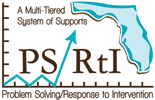 Lesson Study ReflectionsKQTWhat I Know about Lesson Study?What Questions do I or my team still have about Lesson StudyWhat are my Thoughts about Lesson Study?